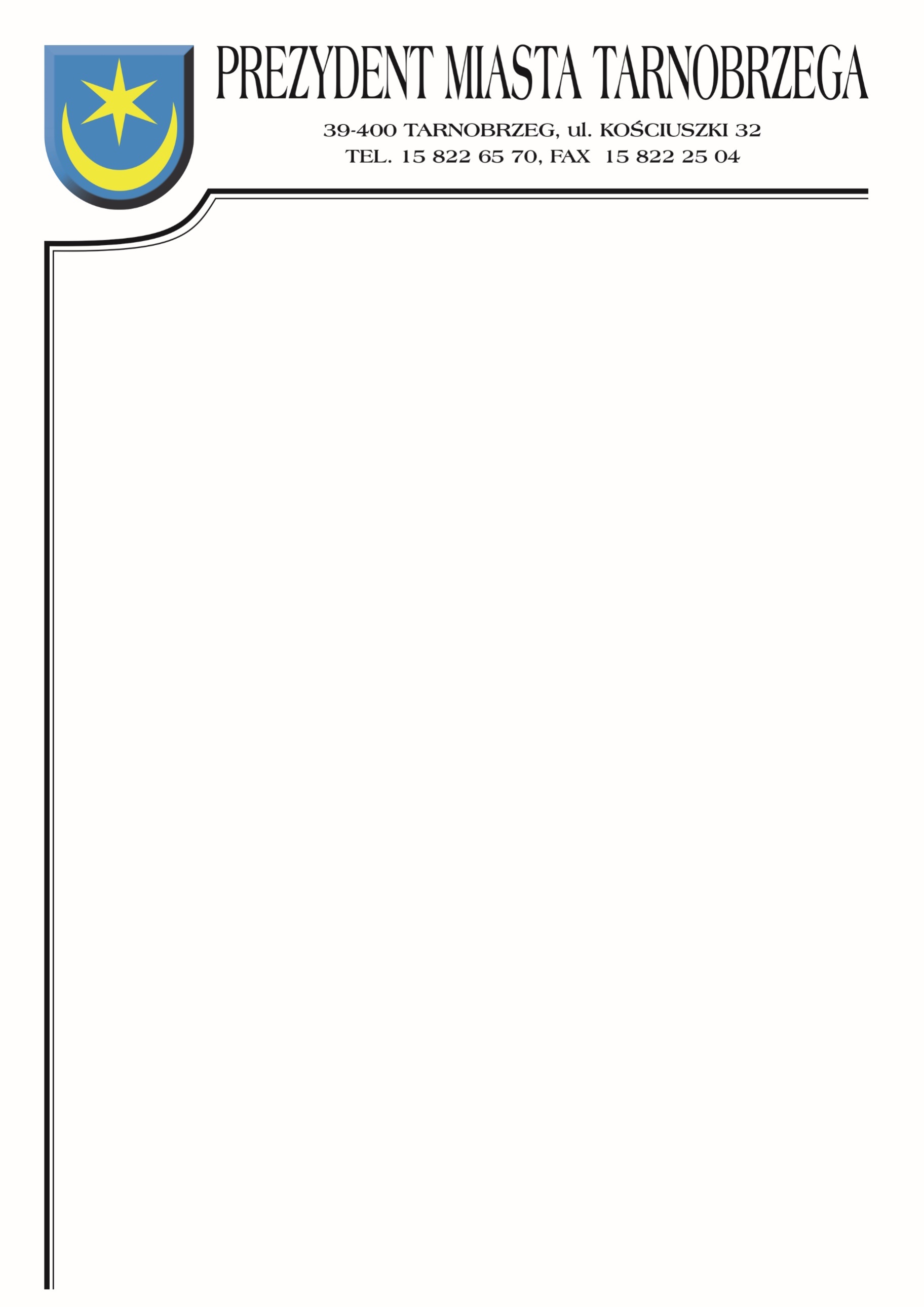 Znak sprawy: TID-VI.271.1.4.2022  			          Tarnobrzeg, dnia 09 grudnia 2022r.Do wszystkich WykonawcówZMIANA TREŚCI ZAPROSZENIADotyczy postępowania: 1. ”Wykonanie przeglądu rocznego dróg gminnych w Tarnobrzegu”.”Wykonanie przeglądu rocznego dróg powiatowych w Tarnobrzegu”.”Wykonanie przeglądu rocznego dróg wojewódzkich w Tarnobrzegu”.Zamawiający zmienia treść zaproszenia w następujący sposób:Formularz ofertowy zastępuje się formularzem ofertowym po zmianie.